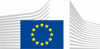 Contracting Authority: European CommissionFacility for Dialogue
Support to Social DialogueGuidelines
for grant applicantsBudget line 21.03.01.02Reference: EuropeAid/150-131/DH/ACT/RVS(ENI)Deadline for submission of Concept notes: 29/06/2015NOTICEThis is a restricted Call for Proposals. In the first instance, only Concept Notes must be submitted for evaluation. Thereafter, applicants who have been pre-selected will be invited to submit a Full Application Form. After the evaluation of the Full Applications, an eligibility check will be performed for those which have been provisionally selected. Eligibility will be checked on the basis of the supporting documents requested by the Contracting Authority and the signed ‘Declaration by the Applicant’ sent together with the application.Online submission via PROSPECTTo apply to this call organisations must use the new electronic system (PROSPECT) developed by EuropeAid to facilitate the submission of applications (see Section 2.2.2 of the Guidelines). The aim of PROSPECT is to increase the efficiency of the management of the Call for Proposals and to offer a better service to civil society organisations through a new panel of functionalities such as the on-line submission and the possibility to follow up online the status of their application.All organisations can find the PROSPECT users' manual on the publication website. You may also contact our technical support team: EuropeAid-IT-support@ec.europa.eu	Table of contents1.	Facility for Dialogue - Support to Social Dialogue	41.1.	Background	41.2.	Objectives of the programme and priority issues	41.3.	Financial allocation provided by the contracting authority	52.	Rules FOR thIS call for proposalS	62.1.	Eligibility criteria	62.1.1.	Eligibility of applicants (i.e. applicant and co-applicant(s))	62.1.2.	Affiliated entities	82.1.3.	Associates and Contractors	92.1.4.	Eligible actions: actions for which an application may be made	92.1.5.	Eligibility of costs: costs that can be included	112.2.	How to apply and the procedures to follow	132.2.1.	Concept Note content	142.2.2.	Where and how to send Concept Notes	152.2.3.	Deadline for submission of Concept Notes	162.2.4.	Further information about Concept Notes	162.2.5.	Full Application forms	162.2.6.	Where and how to send Full Application forms	172.2.7.	Deadline for submission of Full Application forms	182.2.8.	Further information about Full Application forms	182.3.	Evaluation and selection of applications	192.4.	Submission of supporting documents for provisionally selected applications	232.5.	Notification of the Contracting Authority’s decision	242.5.1.	Content of the decision	242.5.2.	Indicative timetable	242.6.	Conditions for implementation after the Contracting Authority’s decision to award a grant	252.7.	Early warning system and central exclusion database	253.	LIST OF annexes	261.	Facility for Dialogue - Support to Social DialogueBackgroundThis Facility for Dialogue adopted in 2014 aims at fostering policy dialogue and the exchanges of best practices between public stakeholders but also private stakeholders when appropriate of the Neighbourhood South region and the European Union on a series of topics relevant for Euro-Mediterranean policy dialogue. It will provide resources and expertise pertaining to the exchange of best practices and regional dialogue. It will allow the gathering of public officials and stakeholders involved in public policies on platforms of common interest.The overall budget of the Facility for Dialogue amounts to EUR 16,200,000.One of the Facility’s components is the Support to Social Dialogue module, with a budget amounting to EUR 3,000,000. Support to the social dialogue has been ongoing for more than ten years through the different phases of the project TRESMED, implemented from 2001 to 2014. This project contributed to institutionalise social dialogue among relevant civil society actors and promoted the reinforcement of Economic and Social Councils (ESCs) where they exist. It has enhanced the consultative role of economic and social partners and their contribution to the decision making process, the definition of national strategies, policies or legal frameworks and the exchange of experiences on socio-economic matters. During its last phase, the programme integrated new players into the dialogue – especially civil society organisations or youth organisations. The project consolidated methods for collaboration and dialogue amongst the organisations which represent economic and social interests which, wherever possible, are part of established civil society consultative bodies such as Economic and Social Councils.At the end of TRESMED, there was a strong demand from the different stakeholders to give a follow up to the project; the latest having indeed been successful in fostering ESCs and other socio-economic actors’ capacities, networking and involvement in public policies. The goal of the Support to Social Dialogue within the Facility for Dialogue is therefore to continue the action put in place through TRESMED with the objective to further develop a framework for an institutionalised dialogue with social and economic agents in an effort to support civil society, good governance and democratisation in the Mediterranean region.Objectives of the programme and priority issues The Overall Objective of the “Facility for Dialogue – component Support to Social Dialogue” is to strengthen the consultative function of economic and social partners in the Euro-Mediterranean region.The Purpose of the project is to reinforce the capacities of ESCs and of economic and social actors in the countries of the Southern Neighbourhood in order to enhance their role as channels of communication between civil society and governments. It also aims at developing exchanges of experience and good practices through a network of ESCs and CSOs in the region and in the EU.The specific objectives of the project are the following:Institutionally reinforcing ESCs and economic and social actors of the Neighbourhood South region;Helping ESCs and economic and social actors to develop their organisation and activities.Activities under these objectives should aim at:a) Strengthening the role of ESCs and economic and social actors, and reinforcing their relationships with governments, building on the experience acquired in the Southern Neighbourhood area and in Europe, through organising gatherings and conferences to highlight the role and added value of ESCs. These gatherings should bring together, besides the ESCs and economic and social actors, Government officials, Members of Parliaments, representatives of NGOs, media, etc. Expected result: Civil society and politicians better understand the role of ESCs and can exchange views with counterparts from other countries.b) Supporting the establishment of Economic and Social Councils in countries where they do not exit and supporting existing ESCs where they have difficulties functioning. Some of the countries covered by the ENP in the Mediterranean area currently have ESCs. Other countries either have existing ESCs but which are not functioning properly, or do not have such body. But in the different cases, civil society strongly supports the establishment and proper functioning of an ESC in each country. The Project will help civil society to promote the concept of ESC through seminars gathering various categories of stakeholders: trade unions, employers’ associations, NGOs, politicians, government officials, etc.  For doing so, the project will cooperate with EU Delegations.Expected result: steps are taken to establish ESCs in countries where they are not present yet.c) Further to point b, bringing institutional support to ESCs on essential issues such as: representativeness of members, transparency of activities, capacity of ESCs to take initiatives, relationship with governments, budgets, financing of activities, etc., through facilitating exchanges between ESCs of the Southern Neighbourhood area, organising workshops and seminars, providing assistance on the above specific topics and on others pertinent ones.Expected result: representativeness, capacities and institutional functioning of ESCs are reinforced.d) Improving the approach of ESCs to collaboration and dialogue with the organisations representing economic and social interests through exchanges of experience and good practices, whenever these organisations are not member of the ESC, and with economic and social organisations in countries with no ESC, in order to provide a better knowledge of the role of the consultative bodies and to exchange experiences on consultation and participatory democracy models.Expected results: improved knowledge of consultation models; stronger collaboration between economic and social partners and institutionalised representative bodies.e) Supporting the establishment of a structured cooperation between (a) Economic and Social Councils of the ENP South area, and (b) the European Economic and Social Committee (EESC), ESCs of Member States, and the UfM. This should be done ensuring relevance, feasibility and sustainability of such structured cooperation, taking into account country contexts and existing communication/consultation channels between civil society and authorities. Pilot activities, covering joint meetings and exchanges, and involving a limited number of ESCs at first stage could be used. Based on the results, the pilot activities could then be up-scaled. Expected result: community of practice between ESCs of Europe and of the Southern Neighbourhood developed.Financial allocation provided by the contracting authorityThe overall indicative amount made available under this Call for Proposals is EUR 3,000,000. The Contracting Authority reserves the right not to award all available funds.Size of grantsAny grant requested under this Call for Proposals must fall between the following minimum and maximum amounts:minimum amount: EUR 2,500,000maximum amount: EUR 3,000,000Any grant requested under this Call for Proposals must respect the following maximum percentage of total eligible costs of the action:Maximum percentage: 80 % of the total eligible costs of the action (see also Section 2.1.5). The balance (i.e. the difference between the total cost of the action and the amount requested from the Contracting Authority) must be financed from sources other than the European Union Budget or the European Development Fund.Rules FOR thIS call for proposalSThese guidelines set out the rules for the submission, selection and implementation of the actions financed under this Call, in conformity with the Practical Guide, which is applicable to the present call (available on the Internet at this address: http://ec.europa.eu/europeaid/work/procedures/implementation/index_en.htm).Eligibility criteriaThere are three sets of eligibility criteria, relating to:(1) the actors:The applicant, i.e. the entity submitting the application form (2.1.1),if any, its co-applicant(s) (where it is not specified otherwise the applicant and its co-applicant(s) are hereinafter jointly referred as the "applicants") (2.1.1),and, if any, affiliated entity(ies) to the applicant and/or to a co-applicant(s). (2.1.2);(2) the actions:Actions for which a grant may be awarded (2.1.4);(3) the costs:types of cost that may be taken into account in setting the amount of the grant (2.1.5).Eligibility of applicants (i.e. applicant and co-applicant(s))Applicant(1)	In order to be eligible for a grant, the applicant must:be a legal person and be non-profit-making andbe a non-governmental organisation, in particular those representing economic and social stakeholders, from the Neighbourhood South Region or from the EU Member States, orbe a public sector operator, andbe established in a Member State of the European Union or in a country from the Southern Neighbourhood region, andbe directly responsible for the preparation and management of the action with the co-applicant(s) and affiliated entity(ies), not acting as an intermediary (2)	The potential applicant may not participate in calls for proposals or be awarded grants if it is in any of the situations listed in Section 2.3.3 of the Practical Guide.In Part A, section 3 of the grant application form (‘Declaration by the applicant’), the applicant must declare that the applicant himself, the co-applicant(s) and affiliated entity(ies) are not in any of these situations.The applicant must act with co-applicant(s) as specified hereafter.If awarded the Grant contract, the applicant will become the Beneficiary identified as the Coordinator in annex E3h1 (Special conditions). The Coordinator is the main interlocutor of the Contracting Authority. It represents and acts on behalf of any other co-beneficiary (if any) and coordinate the design and implementation of the Action.Co-applicant(s)The partnership (applicant and co-applicants) must include Economic and Social Council(s) (ESCs) from at least two eligible countries (as defined under 2.1.1), one (or more) must be from the Neighbourhood South countries and one (or more) from the EU Member States.Apart from ESCs, the partnership can include, but cannot be limited to, civil society organisations, such as non-governmental non-profit organisations and independent foundations, community-based organisations and private-sector non-profit agencies, institutions and organisations and networks thereof at local, national or regional (i.e. European or Euro-Mediterranean) and level. These partners should not be already member of the ESC(s) involved in the partnership and should be chosen outside the membership of these ESC(s).If the applicant is from an EU Member State, it must act in partnership with at least one co-applicant from the Southern Neighbourhood countries; the partnership can also include other co-applicants from EU Member States. If the applicant is from a Southern Neighbourhood country, it must act in partnership with one co-applicant from an EU Member State; the partnership can also include other co-applicants from the Southern Neighbourhood region.   In the proposal, the budgetary allocation per co-applicant should be clearly identifiable in order to ensure that all partners have financial allocations in adequacy with their respective roles in the activities of the project.Co-applicant(s) participate in designing and implementing the action, and the costs they incur are eligible in the same way as those incurred by the applicant. Co-applicant(s) must satisfy the eligibility criteria as applicable to the applicant himself.Co-applicant(s) must sign the Mandate in Part B section 4 of the grant application form.If awarded the Grant contract, the co-applicant(s)(if any) will become beneficiaries in the Action (together with the Coordinator). Affiliated entitiesAffiliated entity(ies)The applicant and its co-applicant(s) may act with affiliated entity(ies)Only the following entities may be considered as affiliated entities to the applicant and/or to co-applicant(s):Only entities having a structural link with the applicants, in particular a legal or capital link.This structural link encompasses mainly two notions:(i)	Control, as defined in Directive 2013/34/EU on the annual financial statements, consolidated financial statements and related reports of certain types of undertakings:	Entities affiliated to a beneficiary may hence be:Entities directly or indirectly controlled by the beneficiary (daughter companies or first-tier subsidiaries). They may also be entities controlled by an entity controlled by the beneficiary (granddaughter companies or second-tier subsidiaries) and the same applies to further tiers of control;Entities directly or indirectly controlling the beneficiary (parent companies). Likewise, they may be entities controlling an entity controlling the beneficiary;Entities under the same direct or indirect control as the beneficiary (sister companies).(ii) 	Membership, i.e. the beneficiary is legally defined as a e.g. network, federation, association in which the proposed affiliated entities also participate or the beneficiary participates in the same entity (e.g. network, federation, association) as the proposed affiliated entities.The structural link shall as a general rule be neither limited to the action nor established for the sole purpose of its implementation. This means that the link would exist independently of the award of the grant; it should exist before the call for proposals and remain valid after the end of the action.By way of exception, an entity may be considered as affiliated to a beneficiary even if it has a structural link specifically established for the sole purpose of the implementation of the action in the case of so-called “sole applicants” or “sole beneficiaries”.  A sole applicant or a sole beneficiary is an entity formed by several entities (a group of entities) which together comply with the criteria for being awarded the grant. For example, an association is formed by its members.What is not an affiliated entity? The following are not considered entities affiliated to a beneficiary:Entities that have entered into a (procurement) contract or subcontract with a beneficiary, act as concessionaires or delegates for public services for a beneficiary,Entities that receive financial support from the beneficiary,Entities that cooperate on a regular basis with the beneficiary on the basis of a memorandum of understanding or share some assets,Entities that have signed a consortium agreement under the grant contract.How to verify the existence of the required link with the beneficiary?The affiliation resulting from control may in particular be proved on the basis of the consolidated accounts of the group of entities the beneficiary and its proposed affiliates belong to.The affiliation resulting from membership may in particular be proved on the basis of the statutes or equivalent act establishing the entity (network, federation, association) which the beneficiary constitutes or in which the beneficiary participates.If the applicants are awarded a contract, their affiliated entity(ies) will not become Beneficiary(ies) of the Action and signatory(ies) of the Contract. However, they will participate in the design and  in the implementation of the Action and the costs they incur (including those incurred for Implementation Contracts and Financial Support to third parties) may be accepted as eligible costs, provided they comply with all the relevant rules already applicable to the Beneficiary(ies) under the Grant Contract.Affiliated entity(ies) must satisfy the same eligibility criteria as the applicant and the co-applicant(s).  They must sign the affiliated entity(ies) statement in Part B section 5 of the grant application form.Associates and ContractorsThe following entities are not applicant(s) nor affiliated entity(ies) and do not have to sign the "mandate" or "affiliated entities' statement":AssociatesOther organisations may be involved in the action. Such associates play a real role in the action but may not receive funding from the grant, with the exception of per diem or travel costs. Associates do not have to meet the eligibility criteria referred to in section 2.1.1. Associates must be mentioned in Part B section 6 — ‘Associates of the Applicant participating in the Action’ — of the Grant Application Form. ContractorsThe grant beneficiaries and their affiliated entities are permitted to award contracts. Associates or affiliated entity(ies) cannot be also contractors in the project. Contractors are subject to the procurement rules set out in Annex IV to the standard grant contract.Eligible actions: actions for which an application may be madeDefinition: An action is composed of a set of activities.DurationThe initial planned duration of an action may not be lower than nor exceed 36 months.Sectors or themesPlease refer to section 1.2 of the Guidelines.LocationMain actions must take place in the Southern Neighbourhood region. Some activities such as workshops and those related to North-South exchanges can take place in the European Union.Types of actionThe following types of action are ineligible:actions concerned only or mainly with individual sponsorships for participation in workshops, seminars, conferences and congresses;actions concerned only or mainly with individual scholarships for studies or training courses;actions concerned only with one-off conferences. Conferences can only be funded if they form part of a wider range of activities to be implemented in the lifetime of the project. For these purposes, preparatory activities for a conference and the publication of the proceedings of the conference do not, in themselves, constitute such “wider activities”;actions supporting individual political parties;actions including proselytism.Types of activityAt regional/local levelOrganisation of gatherings, conferences, workshops, seminars; capacity building activities (for example for members and staff of ESCs, for economic and social actors); exchanges of best practices Support to ESCs and social actors' involvement in local/national/regional policy dialogue, capacity-building and networkingNorth-South exchanges as good opportunity of peer-learning and of networking among ESCs and economic and social actors from the North and from the South (twinning-like actions)North-South exchanges between ESCs and economic and social actors regarding the way to most effectively engage in policy dialogue with the authorities Organisation of traineeships (or job shadowing) for ESCs staff from partner country offering them an opportunity to experience on site how more experienced ESCs operate. Traineeships should be demand-driven, and ideally based on one specific objective per traineeship. Mentoring and/or coaching activitiesWeb-based learning (only as secondary/complementary activity)Peer-learning seminarsJoint trainings including CSOS to strengthen their abilities to undertake dialogue and foster co-operation and collaboration among them.Improvement of organisational processes, work procedures, administrative processes, etc.Coalition building and networking activities Identification and dissemination of results and good/bad practices of policy dialogue and of social dialogue processesActivities targeting the facilitation of information to ESCs and economic and social actors, such as internet platforms Financial support to third parties Applicants may not propose financial support to third parties.VisibilityThe Applicants must take all necessary steps to publicise the fact that the European Union has financed or co-financed the Action. As far as possible, actions that are wholly or partially funded by the European Union must incorporate information and communication activities designed to raise the awareness of specific or general audiences of the reasons for the action and the EU support for the action in the country or region concerned, as well as the results and the impact of this support.Applicants must comply with the objectives and priorities and guarantee the visibility of the EU financing (see the Communication and Visibility Manual for EU external actions specified and published by the European Commission at http://ec.europa.eu/europeaid/work/visibility/index_en.htm).Number of applications and grants per applicantsThe applicant may not submit more than one application under this Call for Proposals.The applicant may not be awarded more than one grant under this Call for Proposals.The applicant may be a co-applicant or an affiliated entity in another application at the same time.A co-applicant/ affiliated entity may not submit more than two application(s) under this Call for Proposals.A co-applicant/ affiliated entity may be the applicant or an affiliated entity in another application at the same time.Eligibility of costs: costs that can be included Only ‘eligible costs’ can be covered by a grant. The categories of costs that are eligible and non-eligible are indicated below. The budget is both a cost estimate and an overall ceiling for ‘eligible costs’. The reimbursement of eligible costs may be based on any or a combination of the following forms:actual costs incurred by the Beneficiary(ies) and affiliated entity(ies)one or more simplified cost options.Simplified cost options may take the form of:unit costs: covering all or certain specific categories of eligible costs which are clearly identified in advance by reference to an amount per unit.lump sums: covering in global terms all or certain specific categories of eligible costs which are clearly identified in advance.flat-rate financing: covering specific categories of eligible costs which are clearly identified in advance by applying a percentage fixed ex ante.The amounts or rates have to be based on estimates using objective data such as statistical data or any other objective means or with reference to certified or auditable historical data of the applicants or the affiliated entity(ies). The methods used to determine the amounts or rates of unit costs, lump sums or flat-rates must comply with the criteria established in Annex K, and especially ensure that the costs correspond fairly to the actual costs incurred by the Grant Beneficiary(ies) and affiliated entity(ies), are in line with their accounting practices, no profit is made and the costs are not already covered by other sources of funding (no double funding). Refer to Annex K for directions and a checklist of controls to assess the minimum necessary conditions that provide reasonable assurance for the acceptance of the proposed amounts.The applicant proposing this form of reimbursement, must clearly indicate in worksheet no.1 of Annex B, each heading/item  of eligible costs concerned by this type of financing, i.e. add the reference in capital letters to "UNIT COST" (per month/flight etc), "LUMPSUM" or "FLAT RATE" in the Unit column. (see example in Annex K)Additionally in Annex B, in the second column of worksheet no.2, "Justification of the estimated costs" per each of the corresponding budget item or heading the applicant must:describe the information and methods used to establish the amounts of unit costs, lump sums and/or flat-rates, to which costs they refer, etc.clearly explain the formulas for calculation of the final eligible amountidentify the beneficiary who will use the simplified cost option (in case of affiliated entity, specify first the beneficiary), in order to verify the maximum amount per each beneficiary (which includes if applicable simplified cost options of its affiliated entity(ies))At contracting phase, the Contracting Authority decides whether to accept the proposed amounts or rates on the basis of the provisional budget submitted by the applicant, by analysing factual data of grants carried out by the applicant or of similar actions and by performing checks established by Annex K. The total amount of financing on the basis of simplified cost options that can be authorised by the Contracting Authority for any of the applicants individually (including simplified cost options proposed by their own affiliated entities) cannot exceed EUR 60,000 (the indirect costs are not taken into account). Recommendations to award a grant are always subject to the condition that the checks preceding the signing of the contract do not reveal problems requiring changes to the budget (such as arithmetical errors, inaccuracies, unrealistic costs and ineligible costs). The checks may give rise to requests for clarification and may lead the Contracting Authority to impose modifications or reductions to address such mistakes or inaccuracies. It is not possible to increase the grant or the percentage of EU co-financing as a result of these corrections.It is therefore in the applicant’s interest to provide a realistic and cost-effective budget.Eligible direct costsTo be eligible under the Call for Proposals, costs must comply with the provisions of Article 14 of the General Conditions to the Standard Grant Contract (see Annex G of the Guidelines).Contingency reserveThe budget may include a contingency reserve not exceeding 5 % of the estimated direct eligible costs. It can only be used with the prior written authorisation of the Contracting Authority.Eligible indirect costsThe indirect costs incurred in carrying out the action may be eligible for flat-rate funding, but the total must not exceed 7 % of the estimated total eligible direct costs. Indirect costs are eligible provided that they do not include costs assigned to another budget heading in the standard grant contract. The applicant may be asked to justify the percentage requested before the contract is signed. However, once the flat rate has been fixed in the special conditions of the standard grant contract, no supporting documents need to be provided.If any of the applicants or affiliated entity(ies) is in receipt of an operating grant financed by the EU, it may not claim indirect costs on its incurred costs within the proposed budget for the action.Contributions in kindContributions in kind mean the provision of goods or services to a Beneficiary(ies) or affiliated entity(ies)  free of charge by a third party. As contributions in kind do not involve any expenditure for a Beneficiary(ies) or affiliated entity(ies), they are not eligible costs. Contributions in kind may not be treated as co-financing. However, if the description of the action as proposed includes contributions in kind, the contributions have to be made.Ineligible costsThe following costs are not eligible:debts and debt service charges (interest);provisions for losses or potential future liabilities;costs declared by the Beneficiary(ies) and financed by another action or work programme receiving a Union (including through EDF) grant;purchases of land or buildings, except where necessary for the direct implementation of the action, in which case ownership must be transferred to the final beneficiaries and/or local Beneficiary(ies),, at the latest at the end of the action;currency exchange losses;credit to third parties;salary costs of the personnel of national administrations.How to apply and the procedures to followPrior registration in PADOR for this Call for Proposals is obligatory. Phase 1, concept note: Registration in PADOR is obligatory for an applicant applying for grants above EUR 60,000.Registration is optional though strongly recommended for:An applicant applying for grants of EUR 60,000 or less;co-applicant(s) and affiliated entity(ies).Phase 2, full proposal: Registration in PADOR is obligatory for all pre-selected applicant, co-applicant(s) and all their affiliated entity(ies).PADOR is an on-line database in which organisations register and update their data regularly, through the EuropeAid website: http://ec.europa.eu/europeaid/work/onlineservices/pador/index_en.htmBefore starting to register your organisation in PADOR, please read the ‘Quick guide’ on the website. It explains the registration process.It is strongly recommended to register in PADOR when you start drafting your proposal and not to wait until just before the deadline of submission.When submitting your proposal you must give your EuropeAid ID (EID). To get this ID, your organisation must enter PADOR to register, save and ‘sign’ certain obligatory data (the fields shown in orange on each screen) and the related documents (see section 2.4).However, if it is impossible for the organisation to register in PADOR, it must submit a justification proving that this impossibility is general and beyond the control of the applicants and/or its affiliated entity(ies). In such cases, the applicants and/or affiliated entity(ies).concerned must complete the ‘PADOR off-line form attached to these Guidelines and send it by the submission deadline, together with the application, to the address indicated in sections 2.2.2 and 2.2.6. The registration in PADOR will then be carried out by the European Commission service in charge of the Call for Proposals. If, at a later stage, the organisation wishes to update its data itself, it will have to send an access request to the PADOR helpdesk.All questions related to registration in PADOR should be addressed to the PADOR helpdesk at: Europeaid-pador@ec.europa.eu.Restricted Call for ProposalsConcept Note content 
Applications must be submitted in accordance with the Concept Note instructions in the Grant Application Form annexed to these Guidelines (Annex A). Applicants must apply in English or French. Applicants must apply in the language most commonly used by the target population in the country in which the action takes place.In the Concept Note, applicants must only provide an estimate of the amount of contribution requested from the Contracting Authority and an indicative percentage of that contribution in relation to the total amount of the Action. Only the applicants invited to submit a full application in the second phase will be required to present a detailed budget. The elements outlined in the Concept Note may not be modified by the applicant in the full application form. The EU contribution may not vary from the initial estimate by more than 20 %. Applicants are free to adapt the percentage of co-financing required within the minimum and maximum amount and percentages of co-financing, as laid down in these Guidelines in section 1.3. Own contributions by the applicants can be replaced by other donors' contributions at any time.Any error or major discrepancy related to the points listed in the Concept Note instructions may lead to the rejection of the Concept Note.Clarifications will only be requested when information provided is not sufficient to conduct an objective assessment. Hand-written Concept Notes will not be accepted.Please note that only the Concept Note form will be evaluated. It is therefore of utmost importance that this document contain ALL relevant information concerning the action. No additional annexes should be sent.Where and how to send Concept NotesThe Concept Note together with its relating Checklist and Declaration by the applicant (to be found in Part A sections 2 and 3 of the grant application form) must be submitted online via PROSPECT https://webgate.ec.europa.eu/europeaid/prospect following the instructions given in the PROSPECT users’ manual.Upon submission of a Concept Note online, applicants will receive an automatic confirmation of receipt in their PROSPECT profile.If it is impossible for applicants to submit their Concept Note online via PROSPECT for technical reasons, they must send their proposal in a sealed envelope and attach the Concept Note together with the Checklist and Declaration by the applicant (to be found in Part A sections 2 and 3 of the grant application form). In particular, the applicant must send, in a sealed envelope as described below, the following items:a.	One original of the Concept Note. The Checklist (Part A section 2 of the grant application form) and the signed Declaration by the applicant (Part A section 3 of the grant application form) must be printed and stapled separately and enclosed in the envelope.b.	2 additional copies in A4 size, each bound.c.	An electronic version (e.g. CD-Rom) of the items under point (a). The electronic file must contain exactly the same application as the paper version enclosed. The outer envelope must bear the reference number and the title of the call for proposals, together with the full name and address of the applicant, and the words ‘Not to be opened before the opening session’.Concept Notes must be submitted in a sealed envelope by registered mail, private courier service or by hand-delivery (a signed and dated certificate of receipt will be given to the deliverer) to the address below:Postal addressEuropean CommissionDirectorate-General for Development and Cooperation - EuropeAidUnit NEAR/B3 (Finance, Contracts, Audit) – Office J-54 4/247Avenue du Bourget 1B-1049 BrusselsBelgiumAddress for hand delivery or by private courier service:European CommissionDirectorate-General for Development and Cooperation - EuropeAidUnit NEAR/B3 (Finance, Contracts, Audit) – Office J-54 4/247Avenue du Bourget 1B-1049 BrusselsBelgiumFrom 08:00 to 17:00 from Monday to ThursdayFrom 08:00 to 16:00 on FridayClosed on Saturdays, Sundays and Commission holidays. Concept Notes sent by any other means (e.g. by fax or by e-mail) or delivered to other addresses will be rejected. Applicants must verify that their Concept Note is complete using the Checklist for Concept Note (Part A section 2 of the grant application form). Incomplete concept notes may be rejected.Deadline for submission of Concept Notes The deadline for the submission of Concept Notes is 29th June 2015. Applicants are strongly advised not to wait until the last day to submit their Concept Notes, since heavy Internet traffic or a fault with the Internet connection (including electricity failure, etc.) could lead to difficulties in submission. The Contacting Authority cannot be held responsible for any delay due to such afore-mentioned difficulties. 

In the exceptional case of submission by post (see section 2.2.2), the date of submission (deadline 29th June 2015) is evidenced by the date of dispatch, the postmark or the date of the deposit slip. In the case of hand-deliveries, the deadline for receipt is on 29th June 2015, 16:00 hours Brussels time as evidenced by the signed and dated receipt.Any Concept Note submitted after the deadline will be rejected.However, for reasons of administrative efficiency, the Contracting Authority may reject any Concept Note sent in due time but received after the effective date of approval of the Concept Note evaluation (see indicative calendar under section 2.5.2).Further information about Concept Notes
Questions may be sent by e-mail no later than 21 days before the deadline for the submission of Concept Notes to the address(es) below, indicating clearly the reference of the Call for Proposals:E-mail address:  NEAR-CALL-150131-SOCIALDIALOGUE@ec.europa.euThe Contracting Authority has no obligation to provide clarifications to questions received after this date.Replies will be given no later than 11 days before the deadline for submission of Concept Notes. To ensure equal treatment of applicants, the Contracting Authority cannot give a prior opinion on the eligibility of applicants, affiliated entity(ies), an action or specific activities.Questions that may be relevant to other applicants, together with answers and other important notices in the course of the evaluation procedure, will be published on the EuropeAid website https://webgate.ec.europa.eu/europeaid/online-services/index.cfm?do=publi.welcome, as the need arises. It is therefore advisable to consult the abovementioned website regularly in order to be informed of the questions and answers published.All questions related to PADOR registration should be addressed to the PADOR help desk: Europeaid-pador@ec.europa.euFull Application forms An applicant invited to submit a full application form following pre-selection of their Concept Note must do so using Part B of the application form annexed to these Guidelines (Annex A). Applicants should then keep strictly to the format of the application form and fill in the paragraphs and pages in order.The elements outlined in the Concept Note cannot be modified by the applicant in the full application form. The EU contribution may not vary from the initial estimate by more than 20 %, although applicants are free to adapt the percentage of co-financing required within the minimum and maximum amount and percentages of co-financing, as laid down in these Guidelines under section 1.3.Applicants must submit their full applications in the same language as their Concept Notes.Please complete the full application form carefully and as clearly as possible so that it can be assessed properly. Any error related to the points listed in the Checklist (Part B, Section 7 of the Grant Application form) or any major inconsistency in the full application form (e.g. if the amounts in the budget worksheets are inconsistent) may lead to the rejection of the application.Clarifications will only be requested when information provided is unclear and thus prevents the Contracting Authority from conducting an objective assessment.Hand-written applications will not be accepted.Please note that only the full application form and the published annexes which have to be filled in (budget, logical framework) will be transmitted to the evaluators and assessors. It is therefore of utmost importance that these documents contain ALL the relevant information concerning the action. No supplementary annexes should be sent.Where and how to send Full Application formsFull Applications must be submitted online via PROSPECT https://webgate.ec.europa.eu/europeaid/prospect following the instructions given in the users’ manual Applicants must verify that their application is complete using the checklist (Section 7 of Part B of the grant application form). Incomplete applications may be rejected.Upon submission of the Full Application online, applicants will receive an automatic confirmation of receipt in their PROSPECT profile. (a) If the applicant submitted the Concept Note by post / hand delivery (see Section 2.2.3) it must send the Full Application by the same means (by post / hand delivery). (b) If the applicant submitted the Concept Note online via PROSPECT but it is technically impossible for the organisation to submit the Full Application online:In the above two cases the applicant must send by post the application, i.e the Full Application, the Budget and the Logical framework. In particular, the applicant must send, in a sealed envelope as described below, the following items:One original signed copy of the Full Application form, the budget and the logical framework. The Checklist (Section 7 of Part B of the grant application form) and the Declaration by the applicant (Section 8 of Part B of the grant application form) must be printed and stapled separately and enclosed in the envelope.2 additional copies in A4 size, each bound.An electronic version (e.g CD-Rom) of of the items under point (a). The electronic file must contain exactly the same application as the paper version enclosed. To reduce expense and waste, we strongly recommend that you use only paper for your file (no plastic folders or dividers). Please also use double-sided printing if possible.Applications must be submitted in a sealed envelope by registered mail, private courier service or by hand-delivery (a signed and dated certificate of receipt will be given to the deliverer) to the address below:Postal addressEuropean CommissionDirectorate-General for Development and Cooperation - EuropeAidUnit NEAR/B3 (Finance, Contracts, Audit) – Office J-54 4/247Avenue du Bourget 1B-1049 BrusselsBelgiumAddress for hand delivery or by private courier service:European CommissionDirectorate-General for Development and Cooperation - EuropeAidUnit NEAR/B3 (Finance, Contracts, Audit) – Office J-54 4/247Avenue du Bourget 1B-1049 BrusselsBelgiumFrom 08:30 to 17:00 Monday to ThursdayFrom 08:00 to 16:00 on FridayClosed on Saturdays, Sundays and Commission holidays.Applications sent by any other means (e.g. by fax or by e-mail) or delivered to other addresses will be rejected.Applications must be submitted in one original and one copy in A4 size, each bound. The full application form, budget and logical framework must also be supplied in electronic format (CD-Rom) in a separate and single file (i.e. the full application form must not be split into several different files). The electronic file must contain exactly the same application as the paper version. The Checklist (Section 7 of Part B of the grant application form) and the Declaration by the applicant (Section 8 of Part B of the grant application form) must be stapled separately and enclosed in the envelopeWhere applicants send several different applications (if allowed to do so by the Guidelines of the Call), each one must be sent separately.The outer envelope must bear the reference number and the title of the Call for Proposals,  the full name and address of the applicant, and the words ‘Not to be opened before the opening session’.Applicants must verify that their application is complete using the checklist (Section 7 of Part B of the grant application form). Incomplete applications may be rejected.Deadline for submission of Full Application formsThe deadline for the submission of applications will be indicated in the letter sent to the applicants whose application has been pre-selected.However, for reasons of administrative efficiency, the Contracting Authority may reject any application sent in due time but received after the date of approval of the evaluation report for full applications (see indicative calendar under Section 2.5.2) Further information about Full Application formsQuestions may be sent by e-mail no later than 21 days before the deadline for the submission of applications to the addresses listed below, indicating clearly the reference of the Call for Proposals:E-mail address: NEAR-CALL-150131-SOCIALDIALOGUE@ec.europa.euThe Contracting Authority has no obligation to provide clarifications to questions received after this date.Replies will be given no later than 11 days before the deadline for the submission of applications. To ensure equal treatment of applicants, the Contracting Authority cannot give a prior opinion on the eligibility of applicants, affiliated entity(ies), or an action.No individual replies will be given to questions. All questions and answers as well as other important notices to applicants during the course of the evaluation procedure, will be published on the website https://webgate.ec.europa.eu/europeaid/online-services/index.cfm?do=publi.welcome. It is therefore advisable to consult the abovementioned website regularly in order to be informed of the questions and answers published.Evaluation and selection of applicationsApplications will be examined and evaluated by the Contracting Authority with the possible assistance of external assessors. All actions submitted by applicants will be assessed according to the following steps and criteria.If the examination of the application reveals that the proposed action does not meet the eligibility criteria stated in paragraph 2.1, the application will be rejected on this sole basis.STEP 1: OPENING & ADMINISTRATIVE CHECKS AND CONCEPT NOTE EVALUATIONThe following will be assessed:Compliance with the submission deadline. If the deadline has not been met, the application will automatically be rejected.The Concept Note satisfies all the criteria specified in points 1-5 of the Checklist (Section 2 of Part A of the grant application form). If any of the requested information is missing or is incorrect, the application may be rejected on that sole basis and the application will not be evaluated further.The Concept Notes that pass the first administrative check will be evaluated on the relevance and design of the proposed action.The Concept Note will receive an overall score out of 50 using the breakdown in the evaluation grid below. The evaluation will also check on compliance with the instructions on the Concept Note, which can be found in Part A of the Application Form.The evaluation criteria are divided into headings and subheadings. Each subheading will be given a score between 1 and 5 as follows: 1 = very poor; 2 = poor; 3 = adequate; 4 = good; 5 = very good.**these scores are multiplied by 2 because of their importanceOnce all Concept Notes have been assessed, a list will be drawn up with the proposed actions ranked according to their total score. First, only the Concept Notes with a score of at least 30 will be considered for pre-selection. Secondly, the number of Concept Notes will be reduced, taking account of the ranking, to the number of Concept Notes whose total aggregate amount of requested contributions is equal to at least 200% of the available budget for this Call for Proposals. The amount of requested contributions of each concept note will be based on the indicative financial envelopes for the call.After the evaluation of Concept Notes, the Contracting Authority will send letters to all applicants, indicating whether their application was submitted by the deadline, informing them of the reference number they have been allocated, whether the Concept Note was evaluated and the results of that evaluation. The pre-selected applicants will subsequently be invited to submit full applications.STEP 2: EVALUATION OF THE FULL APPLICATION Firstly, the following will be assessed:Compliance with the submission deadline. If the deadline has not been met, the application will automatically be rejected.The full application form satisfies all the criteria specified in points 1-9 of the Checklist (Section 7 of Part B of the grant application form). If any of the requested information is missing or is incorrect, the application may be rejected on that sole basis and the application will not be evaluated further.The quality of the applications, including the proposed budget and capacity of the applicants and affiliated entity(ies), will be evaluated using the evaluation criteria in the evaluation grid below. There are two types of evaluation criteria: selection and award criteria.The selection criteria help to evaluate the applicant(s)'s and affiliated enity(ies) operational capacity and the applicant's financial capacity and to ensure that they:have stable and sufficient sources of finance to maintain their activity throughout the proposed action and, where appropriate, to participate in its funding;have the management capacity, professional competencies and qualifications required to successfully complete the proposed action. This also applies to any affiliated entity(ies) of the applicants.The award criteria help to evaluate the quality of the applications in relation to the objectives and priorities, and to award grants to projects which maximise the overall effectiveness of the Call for Proposals. They help to select applications which the Contracting Authority can be confident will comply with its objectives and priorities. They cover the relevance of the action, its consistency with the objectives of the Call for Proposals, quality, expected impact, sustainability and cost-effectiveness.Scoring:The evaluation grid is divided into sections and subsections. Each subsection will be given a score between 1 and 5 as follows: 1 = very poor; 2 = poor; 3 = adequate; 4 = good; 5 = very good. Evaluation GridNote on section 1. Financial and operational capacityIf the total score for section 1 is less than 12 points, the application will be rejected. If the score for at least one of the subsections under section 1 is 1, the application will also be rejected.Provisional selectionAfter the evaluation, a table will be drawn up listing the applications ranked according to their score and within the limits of the funds available. In addition, a reserve list will be drawn up following the same criteria to be used if more funds should become available during the validity period of the reserve list.STEP 3: VERIFICATION OF ELIGIBILITY OF THE APPLICANTS AND AFFILIATED ENTITY(IES)The eligibility verification, based on the supporting documents requested by the Contracting Authority (see Section 2.4) will only be performed for the applications that have been provisionally selected according to their score and within the available financial envelope. The Declaration by the applicant (Section 8 of Part B the grant application form) will be cross-checked with the supporting documents provided by the applicant. Any missing supporting document or any incoherence between the Declaration by the applicant and the supporting documents may lead to the rejection of the application on that sole basis. The eligibility of applicants, the affiliated entity(ies), and the action will be verified according to the criteria set out in Sections 2.1.1, 2.1.2 and 2.1.3.Any rejected application will be replaced by the next best placed application on the reserve list that falls within the available financial envelope.Submission of supporting documents for provisionally selected applications An applicant that has been provisionally selected or placed on the reserve list will be informed in writing by the Contracting Authority. It will be requested to supply the following documents in order to allow the Contracting Authority to verify the eligibility of the applicant, (if any) of the co-applicant(s) and (if any) of their affiliated entity(ies):Supporting documents must be provided through PADOR, see Section 2.2.The statutes or articles of association of the applicant, (if any) of each co-applicant(s) and (if any) of each affiliated entity(ies) .Where the Contracting Authority has recognised the applicant’s, or the co-applicant(s)’s, or their affiliated entity(ies)’s eligibility for another call for proposals under the same budget line within 2 years before the deadline for receipt of applications, it should be submitted, instead of the  statutes or articles of association, a copy of the document proving their eligibility in a former Call (e.g. a copy of the special conditions of a grant contract received during the reference period), unless a change in legal status has occurred in the meantime.  This obligation does not apply to international organisations which have signed a framework agreement with the European Commission.  An external audit report produced by an approved auditor, certifying the applicant's accounts for the last financial year available where the total amount of the grant exceeds EUR 750 000 (EUR 100 000 for an operating grant). The external audit report is not required from (if any) the co-applicant(s)).This obligation does not apply to public bodies and international organisations provided that the international organisation in question offers the guarantees provided for in the applicable Financial Regulation, as described in Chapter 6 of the Practical Guide.A copy of the applicant’s latest accounts (the profit and loss account and the balance sheet for the last financial year for which the accounts have been closed). A copy of the latest account is neither required from (if any) the co-applicant(s) nor from (if any) affiliated entity(ies)).Legal entity sheet (see annex D of these Guidelines) duly completed and signed by each of the applicants (i.e. by the applicant and (if any) by each co-applicant(s), accompanied by the justifying documents requested there. If the applicants have already signed a contract with the Contracting Authority, instead of the legal entity sheet and supporting documents, the legal entity number may be provided, unless a change in legal status occurred in the meantime.A financial identification form of the applicant (not from co-applicant(s)) conforming to the model attached at Annex E of these Guidelines, certified by the bank to which the payments will be made. This bank should be located in the country where the applicant is established. If the applicant has already submitted a financial identification form in the past for a contract where the European Commission was in charge of the payments and intends to use the same bank account, a copy of the previous financial identification form may be provided instead.Where the requested supporting documents are not uploaded in PADOR they must be supplied in the form of originals, photocopies or scanned versions (i.e. showing legible stamps, signatures and dates) of the said originals. However, the Legal entity sheet and the financial identification form must always be submitted in original.Where such documents are not in one of the official languages of the European Union, a translation into one of the language(s) of the call for proposals of the relevant parts of these documents proving the applicant(s)'s eligibility, must be attached for the purpose of analysing the application.Where these documents are in an official language of the European Union other than one of the languages of the call for proposals, it is strongly recommended, in order to facilitate the evaluation, to provide a translation of the relevant parts of the documents, proving the applicants' eligibility, into one of the language(s) of the call for proposals.If the abovementioned supporting documents are not provided before the deadline indicated in the request for supporting documents sent to the applicant by the Contracting Authority, the application may be rejected.After verifying the supporting documents, the Evaluation Committee will make a final recommendation to the Contracting Authority, which will decide on the award of grants.NB: In the eventuality that the Contracting Authority is not satisfied with the strength, solidity, and guarantee offered by the structural link between one of the applicants and its affiliated entity, it can require the submission of the missing documents allowing for its conversion into co-applicant. If all the missing documents for co-applicants are submitted, and provided all necessary eligibility criteria are fulfilled, the above mentioned entity becomes a co-applicant for all purposes. The applicant has to submit the application form revised accordingly.Notification of the Contracting Authority’s decisionContent of the decisionThe applicant will be informed in writing of the Contracting Authority’s decision concerning their application and, if rejected, the reasons for the negative decision. An applicant believing that it has been harmed by an error or irregularity during the award process may lodge a complaint. See further Section 2.4.15 of the Practical Guide. Indicative timetable *Provisional date. All times are in the time zone of the country of the Contracting Authority.This indicative timetable may be updated by the Contracting Authority during the procedure. In such cases, the updated timetable will be published on the EuropeAid web site	 https://webgate.ec.europa.eu/europeaid/online-services/index.cfm?do=publi.welcome.Conditions for implementation after the Contracting Authority’s decision to award a grantFollowing the decision to award a grant, the Beneficiary(ies) will be offered a contract based on the Contracting Authority’s grant contract (see Annex G of these Guidelines). By signing the application form (Annex A of these Guidelines), the applicants agree, if awarded a grant, to accept the contractual conditions of the standard grant contract. If the successful applicant of a call for proposal is an international organisation then the Contracting Authority’s grant contract (see Annex G of these Guidelines), including the relevant special provisions for international organisations foreseen to that purpose should be used.Implementation contractsWhere implementation of the action requires the Beneficiary(ies) and its affiliated entity(ies) (if any) to award procurement contracts, those contracts must be awarded in accordance with Annex IV to the standard grant contract.Early warning system and central exclusion database The applicants and, if they are legal entities, the persons who have powers of representation, decision-making or control over them, are informed that, should they be in one of the situations mentioned in:Commission Decision of 16.12.2008 on the Early Warning System (EWS) for the use of authorising officers of the Commission and the executive agencies (OJ, L 344, 20.12.2008, p.125) orCommission Regulation of 17.12.2008 on the Central Exclusion Database (CED) (OJ L344, 20.12.2008, p.12),their personal details (name, given name (if natural person), address, legal form and name and given name of the persons with powers of representation, decision-making or control (if legal person)) may be registered in the EWS only or both in the EWS and CED, and communicated to the persons and entities listed in the above-mentioned Decision and Regulation, in relation to the award or the execution of a grant agreement or decision.LIST OF annexesDocuments to be completedAnnex A:	Grant Application Form (rtf format)Annex B:	Budget (Excel format)Annex C:	Logical Framework (rtf format)Annex D:	Legal Entity SheetAnnex E:	Financial identification formAnnex F:	PADOR off Line Form DOCUMENTS FOR INFORMATIONAnnex G:	Standard Grant Contract-	Annex II:	General conditions -	Annex IV:	Contract award procedures-	Annex V:	Standard request for payment-	Annex VI:	Model narrative and financial report-Annex VII:	Model report of factual findings and terms of reference for an expenditure verification of an EU financed grant contract for external action-Annex VIII:	Model financial guarantee-Annex IX:	Standard template for transfer of ownership of assetsAnnex H:	Daily allowance rates (Per diem), available at the following address: http://ec.europa.eu/europeaid/work/procedures/implementation/index_en.htmAnnex K:	Guidelines and Checklist for assessing Budget and Simplified cost options.ANNEX J:	Information on the tax regime applicable to grant contracts signed under the call.Useful links:Project Cycle Management Guidelines http://ec.europa.eu/europeaid/multimedia/publications/publications/manuals-tools/t101_en.htm  The implementation of grant contracts - A Users' Guidehttp://ec.europa.eu/europeaid/companion/document.do?chapterId=497 ScoresScores1. Relevance of the actionSub-score301.1 How relevant is the proposal to the objectives and priorities of the Call for Proposals?*5x2**1.2 How relevant to the particular needs and constraints of the target country(ies) or region(s) is the proposal (including synergy with other EU initiatives and avoidance of duplication)?5x2*1.3 How clearly defined and strategically chosen are those involved civil society organisations (final beneficiaries, target groups)? Have their needs been clearly defined and does the proposal address them appropriately?51.4 Does the proposal contain specific added-value elements, such as environmental issues, promotion of gender equality and equal opportunities, needs of disabled people, rights of minorities and rights of indigenous peoples, or innovation and best practices and the other additional elements indicated under 1.2. of these Guidelines?52. Design of the actionSub-score202.1 How coherent is the overall design of the action? In particular, does it reflect the analysis of the problems involved, take into account external factors and relevant stakeholders? 5x2**2.2 Is the action feasible and consistent in relation to the objectives and expected results?5x2**TOTAL SCORE50SectionMaximum Score1. Financial and operational capacity201.1 Do the applicants and, if applicable, their affiliated entity(ies) have sufficient experience of project management? 51.2 Do the applicants and, if applicable, their affiliated entity(ies) have sufficient technical expertise (especially knowledge of the issues to be addressed)?51.3 Do the applicants and, if applicable, their affiliated entity(ies) have sufficient management capacity (including staff, equipment and ability to handle the budget for the action)?51.4 Does the lead applicant have stable and sufficient sources of finance?52. Relevance of the action30Score transferred from the Concept Note evaluation3. Effectiveness and feasibility of the action203.1 Are the activities proposed appropriate, practical, and consistent with the objectives and expected results?53.2 Is the action plan clear and feasible?53.3 Does the proposal contain objectively verifiable indicators for the outcome of the action? Is any evaluation planned?53.4 Is the co-applicant(s)'s and affiliated entity(ies)'s level of involvement and participation in the action satisfactory?54. Sustainability of the action 154.1 Is the action likely to have a tangible impact on its target groups?54.2 Is the proposal likely to have multiplier effects? (Including scope for replication, extension and information sharing.)54.3 Are the expected results of the proposed action sustainable?:- financially (how will the activities be financed after the funding ends?)- institutionally (will structures allowing the activities to continue be in place at the end of the action? Will there be local ‘ownership’ of the results of the action?)- at policy level (where applicable) (what will be the structural impact of the action — e.g. will it lead to improved legislation, codes of conduct, methods, etc?)
- environmentally (if applicable) (will the action have a negative/positive environmental impact?)55. Budget and cost-effectiveness of the action155.1 Are the activities appropriately reflected in the budget?55.2 Is the ratio between the estimated costs and the expected results satisfactory?10Maximum total score100DATETIME*Information meeting (if any)Not applicableNot applicable Deadline for requesting any clarifications from the Contracting Authority08/06/2015Last date on which clarifications are issued by the Contracting Authority18/06/2015-Deadline for submission of Concept Notes29/06/201516.00 Brussels timeInformation to applicants on opening, administrative checks and concept note evaluation  (Step 1)End July 2015*-Invitations to submit Full Application FormEnd July 2015*-Deadline for submission of Full Application FormSeptember 2015*-Information to applicants on the evaluation of the Full Application Form (Step 2)October 2015*-Notification of award (after the eligibility check) (Step 3)November 2015*-Contract signatureDecember 2015*-